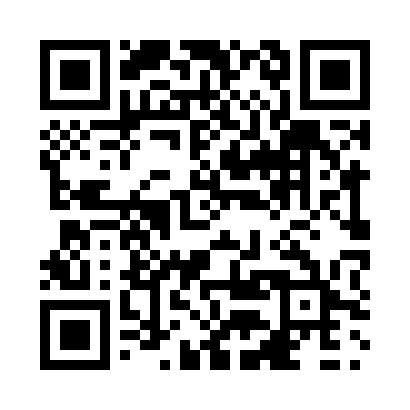 Prayer times for Tete-de-l'Ile, Quebec, CanadaMon 1 Jul 2024 - Wed 31 Jul 2024High Latitude Method: Angle Based RulePrayer Calculation Method: Islamic Society of North AmericaAsar Calculation Method: HanafiPrayer times provided by https://www.salahtimes.comDateDayFajrSunriseDhuhrAsrMaghribIsha1Mon3:055:0612:566:208:4710:482Tue3:065:0612:566:208:4710:473Wed3:075:0712:576:208:4610:464Thu3:085:0712:576:208:4610:455Fri3:095:0812:576:208:4610:456Sat3:105:0912:576:208:4510:447Sun3:115:1012:576:208:4510:438Mon3:135:1012:576:208:4410:429Tue3:145:1112:586:198:4410:4110Wed3:155:1212:586:198:4310:4011Thu3:175:1312:586:198:4210:3812Fri3:185:1412:586:198:4210:3713Sat3:205:1512:586:188:4110:3614Sun3:215:1612:586:188:4010:3415Mon3:235:1712:586:188:4010:3316Tue3:245:1812:586:178:3910:3217Wed3:265:1912:596:178:3810:3018Thu3:285:2012:596:168:3710:2919Fri3:295:2112:596:168:3610:2720Sat3:315:2212:596:158:3510:2521Sun3:335:2312:596:158:3410:2422Mon3:355:2412:596:148:3310:2223Tue3:365:2512:596:148:3210:2024Wed3:385:2612:596:138:3110:1925Thu3:405:2712:596:128:3010:1726Fri3:425:2812:596:128:2910:1527Sat3:435:2912:596:118:2810:1328Sun3:455:3112:596:108:2610:1129Mon3:475:3212:596:108:2510:0930Tue3:495:3312:596:098:2410:0831Wed3:515:3412:596:088:2310:06